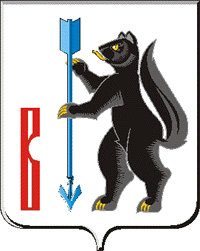 РОССИЙСКАЯ ФЕДЕРАЦИЯСВЕРДЛОВСКАЯ ОБЛАСТЬДУМА ГОРОДСКОГО ОКРУГА ВЕРХОТУРСКИЙРЕШЕНИЕот «15» декабря  2022г. № 88г. ВерхотурьеОб утверждении перечней муниципальных функций и должностей с повышенными коррупционными рисками в органах местного самоуправления городского округа ВерхотурскийВ соответствии с Федеральным законом от 02 марта 2007 года N 25-ФЗ "О муниципальной службе в Российской Федерации", Федеральным законом от 25 декабря 2008 года N 273-ФЗ "О противодействии коррупции", Законом Свердловской области от 29 октября 2007 года N 136-ОЗ "Об особенностях муниципальной службы на территории Свердловской области", руководствуясь статьей 21 Устава городского округа Верхотурский, Дума городского округа Верхотурский РЕШИЛА:1.Утвердить прилагаемые:1) перечень муниципальных функций с повышенными коррупционными рисками в органах местного самоуправления городского округа Верхотурский (приложение № 1);2) перечень должностей с повышенными коррупционными рисками в органах местного самоуправления городского округа Верхотурский (приложение № 2).2.Перечни конкретных должностей муниципальной службы (с персоналиями), учреждаемые в органах местного самоуправления, замещение которых связано с коррупционными рисками, утверждаются правовым актом соответствующего органа местного самоуправления городского округа Верхотурский.3.Признать утратившими силу Решения Думы городского округа Верхотурский:от 31 октября 2013 года № 57 «Об утверждении перечней муниципальных функций и должностей с повышенными коррупционными рисками в органах местного самоуправления городского округа Верхотурский»;от 27 апреля 2016 года № 15 «О внесении изменений и дополнений в перечень должностей с повышенными коррупционными рисками в органах местного самоуправления городского округа Верхотурский, утвержденный Решением Думы городского округа Верхотурский от 31.10.2013 № 57 «Об утверждении перечней муниципальных  функций и должностей с повышенными коррупционными рисками в органах местного самоуправления городского округа Верхотурский»;от 22 марта 2017 года № 15 «О внесении дополнений в перечень должностей с повышенными коррупционными рисками в органах местного самоуправления городского округа Верхотурский, утвержденный Решением Думы городского округа Верхотурский от 31.10.2013 № 57 «Об утверждении перечней муниципальных функций и должностей с повышенными коррупционными рисками в органах местного самоуправления городского округа Верхотурский»;от 06 марта 2019 года № 5 «О внесении изменений и дополнений в Решение Думы городского округа Верхотурский от 31.10.2013 № 57 «Об утверждении перечней муниципальных функций и должностей с повышенными коррупционными рисками в органах местного самоуправления городского округа Верхотурский»;от 16 февраля 2021 года № 2 «О внесении изменений и дополнений в Решение Думы городского округа Верхотурский от 31.10.2013 № 57 «Об утверждении перечней муниципальных функций и должностей с повышенными коррупционными рисками в органах местного самоуправления городского округа Верхотурский».	4.Настоящее Решение вступает в силу с момента подписания. 5.Опубликовать настоящее Решение в информационном бюллетене «Верхотурская неделя» и разместить на официальном сайте городского округа Верхотурский.6.Контроль исполнения настоящего Решения возложить на постоянную комиссию по безопасности и местному самоуправлению Думы городского округа Верхотурский.                  Главагородского округа Верхотурский 					   А.Г. Лиханов          Председатель Думыгородского округа Верхотурский 					    И.А. КомарницкийПриложение № 1к Решению Думы городского округа Верхотурскийот «15» декабря  2022г. № 88«Об утверждении перечней муниципальных функций и должностей с повышенными коррупционными рисками в органах местного самоуправления городского округа Верхотурский»ПЕРЕЧЕНЬ муниципальных функций с повышенными коррупционными рискамив органах местного самоуправления городского округа Верхотурский	1.Предоставление муниципальных услуг гражданам, юридическим лицам и организациям, за исключением информационных услуг.	2.Формирование, утверждение, исполнение местного бюджета и контроль его исполнения.	3.Подготовка документов на регистрацию имущества и ведение баз данных имущества, находящегося в муниципальной собственности.4.Подготовка и принятие решений о продаже муниципального имущества, в том числе земельных участков, находящихся в муниципальной собственности, а также земельных участков, право государственной собственности на которые не разграничено и расположенных на территории городского округа Верхотурский; организация продажи муниципального имущества.5.Подготовка и принятие решений о взыскании задолженности в бюджет городского округа по договорам аренды муниципального имущества, в том числе земельных участков, находящихся в муниципальной собственности, а также земельных участков, право государственной собственности на которые не разграничено и расположенных на территории городского округа Верхотурский.6.Обеспечение нуждающихся в жилых помещениях малоимущих граждан жилыми помещениями, организация строительства и содержания муниципального жилищного фонда, создание условий для жилищного строительства, осуществление муниципального жилищного контроля.7.Хранение и распределение материально-технических ресурсов городского округа Верхотурский.8.Обеспечение размещения заказов на поставки товаров, выполнение работ, оказание услуг для муниципальных нужд, исполнения и контроля за исполнением муниципального заказа.9.Подготовка и принятие решений о распределении бюджетных ассигнований, субсидий, межбюджетных трансфертов.10.Подготовка и принятие решений об отсрочке уплаты местных налогов и сборов.11.Подготовка и принятие решений о возврате или зачете излишне уплаченных или излишне взысканных сумм местных налогов и сборов, а также пеней и штрафов.12.Организация дорожной деятельности в отношении автомобильных дорог местного значения и обеспечение безопасности дорожного движения на них, включая создание и обеспечение функционирования парковок (парковочных мест), осуществление муниципального контроля за сохранностью автомобильных дорог местного значения, а также осуществление иных полномочий в области использования автомобильных дорог и осуществления дорожной деятельности в соответствии с законодательством Российской Федерации.13.Создание условий для обеспечения жителей услугами связи, общественного питания, торговли и бытового обслуживания.14.Утверждение правил благоустройства территории городского округа Верхотурский, осуществление контроля за их соблюдением, организация благоустройства территории городского округа Верхотурский в соответствии с указанными правилами, а также организация использования, охраны, защиты, воспроизводства муниципальных лесов, осуществление лесного муниципального контроля.15.Утверждение генерального плана, правил землепользования и застройки, утверждение подготовленной на основе генерального плана городского округа документации по планировке территории, выдача разрешений на строительство, разрешений на ввод объектов в эксплуатацию при осуществлении строительства, реконструкции объектов капитального строительства, расположенных на территории городского округа, утверждение местных нормативов градостроительного проектирования городского округа, ведение информационной системы обеспечения градостроительной деятельности, резервирование земель и изъятие, в том числе путем выкупа, земельных участков для муниципальных нужд, осуществление муниципального земельного контроля, осуществление осмотров зданий, сооружений и выдача рекомендаций об устранении выявленных в ходе таких осмотров нарушений.16.Утверждение схемы размещения рекламных конструкций, выдача разрешений на установку рекламных конструкций, аннулирование таких разрешений, выдача предписаний о демонтаже самовольно установленных вновь рекламных конструкций на территории городского округа Верхотурский.17.Выдача разрешений на отдельные виды работ и разрешительные действия.18.Создание условий для расширения рынка сельскохозяйственной продукции, сырья и продовольствия, содействие развитию малого и среднего предпринимательства, оказание поддержки социально ориентированным некоммерческим организациям, благотворительной деятельности и добровольчеству (волонтерству).19.Осуществление контроля за реализацией региональных и муниципальных адресных программ по капитальному ремонту общего имущества в многоквартирных домах на территории городского округа Верхотурский.20.Организация разработки и координация инвестиционной политики, создание благоприятного инвестиционного климата, разработка, согласование и контроль за реализацией инвестиционных проектов, стратегических (долгосрочных) планов развития города в сфере инвестиций, разработка и реализация политики города в сфере въездного и внутреннего туризма.21.Проведение расследований причин возникновения чрезвычайных ситуаций природного и техногенного характера, аварий, несчастных случаев на производстве, инфекционных и массовых неинфекционных заболеваний людей, животных и растений, причинения вреда окружающей среде, имуществу граждан и юридических лиц, муниципальному имуществу.22.Представление в судебных органах прав и законных интересов органов местного самоуправления городского округа Верхотурский.23.Осуществление функций муниципального контроля.24.Возбуждение и рассмотрение дел об административных правонарушениях, проведение административного расследования.Приложение № 2к Решению Думы городского округа Верхотурскийот «15» декабря  2022г. № 88«Об утверждении перечней муниципальных функций и должностей с повышенными коррупционными рисками в органах местного самоуправления городского округа Верхотурский»ПЕРЕЧЕНЬдолжностей с повышенными коррупционными рискамив органах местного самоуправления городского округа Верхотурский	1.Глава городского округа Верхотурский.	2.Председатель Думы городского округа Верхотурский.	3.Председатель Счетной палаты (контрольного органа) городского округа Верхотурский.	4.Инспектор Счетной палаты (контрольного органа) городского округа Верхотурский.	5.Первый заместитель главы Администрации городского округа Верхотурский.	6.Заместитель главы Администрации городского округа Верхотурский по социальным вопросам.	7.Председатель комитета экономики и планирования Администрации городского округа Верхотурский.	8.Главный специалист комитета экономики и планирования Администрации городского округа Верхотурский.	9.Ведущий специалист комитета экономики и планирования Администрации городского округа Верхотурский.	10.Председатель комитета по управлению муниципальным имуществом Администрации городского округа Верхотурский.	11.Ведущий специалист комитета по управлению муниципальным имуществом Администрации городского округа Верхотурский.	12.Начальник организационного отдела Администрации городского округа Верхотурский.	13.Главный специалист организационного отдела Администрации городского округа Верхотурский.14.Ведущий специалист организационного отдела Администрации городского округа Верхотурский.15.Специалист 1 категории организационного отдела Администрации городского округа Верхотурский.16.Главный специалист архивного отдела Администрации городского округа Верхотурский.	17.Начальник отдела по делам ГО и ЧС Администрации городского округа Верхотурский.	18.Специалист 1 категории отдела по делам ГО и ЧС Администрации городского округа Верхотурский.	19.Ведущий специалист отдела мобилизационной подготовки Администрации городского округа Верхотурский.	20.Начальник юридического отдела Администрации городского округа Верхотурский.	21.Ведущий специалист юридического отдела Администрации городского округа Верхотурский.	22.Начальник отдела архитектуры и градостроительства Администрации городского округа Верхотурский.	23.Ведущий специалист отдела архитектуры и градостроительства Администрации городского округа Верхотурский.	24.Специалист 1 категории отдела архитектуры и градостроительства Администрации городского округа Верхотурский.	25.Ведущий специалист отдела жилищно-коммунального хозяйства Администрации городского округа Верхотурский.	26.Специалист 1 категории отдела жилищно-коммунального хозяйства Администрации городского округа Верхотурский.	27.Начальник отдела бухгалтерии и учета Администрации городского округа Верхотурский.	28.Ведущий специалист отдела бухгалтерии и учета Администрации городского округа Верхотурский.	29.Специалист 1 категории отдела бухгалтерии и учета Администрации городского округа Верхотурский.	30.Начальник Финансового управления Администрации городского округа Верхотурский.	31.Начальник отдела формирования и исполнения бюджета Финансового управления Администрации городского округа Верхотурский.	32.Главный специалист отдела формирования и исполнения бюджета Финансового управления Администрации городского округа Верхотурский.	33.Ведущий специалист отдела формирования и исполнения бюджета Финансового управления Администрации городского округа Верхотурский.	34.Специалист 1 категории отдела формирования и исполнения бюджета Финансового управления Администрации городского округа Верхотурский.	35.Начальник отдела учета и отчетности Финансового управления Администрации городского округа Верхотурский.	36.Ведущий специалист отдела учета и отчетности Финансового управления Администрации городского округа Верхотурский.	37.Специалист 1 категории отдела учета и отчетности Финансового управления Администрации городского округа Верхотурский.	38.Начальник Управления культуры, туризма и молодежной политики Администрации городского округа Верхотурский.	39.Ведущий специалист территориального управления Администрации городского округа Верхотурский.